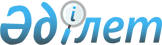 2020 жылға арналған мектепке дейінгі тәрбие мен оқытуға мемлекеттік білім беру тапсырысын, ата-ана төлемақысының мөлшерін бекіту туралы
					
			Күшін жойған
			
			
		
					Ақмола облысы Ақкөл ауданы әкімдігінің 2020 жылғы 4 мамырдағы № А-5/123 қаулысы. Ақмола облысының Әділет департаментінде 2020 жылғы 11 мамырда № 7852 болып тіркелді. Күші жойылды - Ақмола облысы Ақкөл ауданы әкімдігінің 2020 жылғы 29 шілдедегі № А-7/216 қаулысымен
      Ескерту. Күші жойылды - Ақмола облысы Ақкөл ауданы әкімдігінің 29.07.2020 № А-7/216 (01.08.2020 бастап қолданысқа енгізіледі) қаулысымен.
      "Білім туралы" Қазақстан Республикасының 2007 жылғы 27 шілдедегі Заңының 6-бабының 4-тармағының 8-1) тармақшасына сәйкес, Ақкөл ауданының әкімдігі ҚАУЛЫ ЕТЕДІ:
      1. Қоса берілген, 2020 жылға арналған мектепке дейінгі тәрбие мен оқытуға мемлекеттік білім беру тапсырысы, ата - ана төлемақысының мөлшері бекітілсін.
      2. Осы қаулының орындалуын бақылау аудан әкімінің орынбасары Ю.В. Курушинге жүктелсін.
      3. Осы қаулы Ақмола облысының Әділет департаментінде мемлекеттік тіркелген күнінен бастап күшіне енеді және ресми жарияланған күнінен бастап қолданысқа енгізіледі және 2020 жылдың 1 қаңтарынан бастап туындаған құқықтық қатынастарға таралады. 2020 жылға арналған мектепке дейінгі тәрбие мен оқытуға мемлекеттік білім беру тапсырысы, ата-ана төлемақысының мөлшері
					© 2012. Қазақстан Республикасы Әділет министрлігінің «Қазақстан Республикасының Заңнама және құқықтық ақпарат институты» ШЖҚ РМК
				
      Ақкөл ауданының әкімі

А.Каиржанов
Ақкөл ауданы әкімдігінің
2020 жылғы "4" мамырдағы
№ А-5/123 қаулысымен
бекітілген
№
Мектепке дейінгі тәрбие мен оқыту ұйымдарының атауы
Мектепке дейінгі тәрбие және оқыту ұйымдарының тәрбиеленушілер саны
Бір тәрбиеленушіге айына жұмсалатын шығындарының орташа құны (теңге)
Мектепке дейінгі білім беру ұйымдарындағы айына ата-ана төлемақысының мөлшері (теңге)
1
"Кеңес орта мектебі" мемлекеттік мекемесі жанындағы шағын орталық
40
33 384
6000
2
"Өрнек орта мектебі" мемлекеттік мекемесі жанындағы шағын орталық
15
33 384
6000
3
"Краснобор негізгі мектебі" мемлекеттік мекемесі жанындағы шағын орталық
12
33 384
6000
4
"Урюпин орта мектебі" мемлекеттік мекемесі жанындағы шағын орталық
15
33 384
6000
5
"Одесса орта мектебі" мемлекеттік мекемесі жанындағы шағын орталық
9
33 384
6000
6
"Амангелді негізгі мектебі" мемлекеттік мекемесі жанындағы шағын орталық
12
33 384
6000
7
"Барап негізгі мектебі" мемлекеттік мекемесі жанындағы шағын орталық
22
21 032
0
8
"Айтпай Құсайынов атындағы орта мектебі" мемлекеттік мекемесі жанындағы шағын орталық
12
21 032
0
9
"Мичурин атындағы негізгі мектебі" мемлекеттік мекемесі жанындағы шағын орталық
13
21 032
0
10
"Мало-Александров негізгі мектебі" мемлекеттік мекемесі жанындағы шағын орталық
5
21 032
0
11
"Минск орта мектебі" мемлекеттік мекемесі жанындағы шағын орталық
13
21 032
0
12
"Арайлым" балабақшасы" мемлекеттік коммуналдық қазыналық кәсіпорны
140
40 759
10500
13
"Ақбота" балабақшасы" мемлекеттік коммуналдық қазыналық кәсіпорны
85
43 005
10500
14
"Ақбота" балабақшасы" мемлекеттік коммуналдық қазыналық кәсіпорны, санаторлық топтар
35
64 195
0
15
"№ 1 балабақшасы" мемлекеттік коммуналдық қазыналық кәсіпорны
170
29 949
10500
16
"№ 2 балабақшасы" мемлекеттік коммуналдық қазыналық кәсіпорны
140
33 611
10500
17
"№ 3 балабақшасы" мемлекеттік коммуналдық қазыналық кәсіпорны
140
34 449
10500
18
"Когут В.В" жеке кәсіпкері, жеке меншік балабақшасы
35
37 826
15000